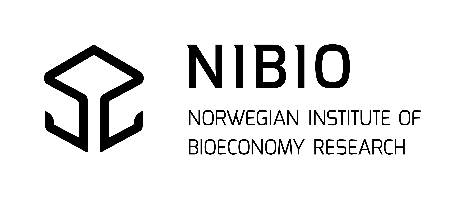 
ANALYSIS REQUEST FORMPesticides in soil and other environmental samples
ANALYSIS REQUEST FORMPesticides in soil and other environmental samples
ANALYSIS REQUEST FORMPesticides in soil and other environmental samples
ANALYSIS REQUEST FORMPesticides in soil and other environmental samples
ANALYSIS REQUEST FORMPesticides in soil and other environmental samples
ANALYSIS REQUEST FORMPesticides in soil and other environmental samples
ANALYSIS REQUEST FORMPesticides in soil and other environmental samples
ANALYSIS REQUEST FORMPesticides in soil and other environmental samples
ANALYSIS REQUEST FORMPesticides in soil and other environmental samples  Client: (WRITE LEGIBLE)  Client: (WRITE LEGIBLE)  Client: (WRITE LEGIBLE)  Client: (WRITE LEGIBLE)  Client: (WRITE LEGIBLE)  Client: (WRITE LEGIBLE)  Client: (WRITE LEGIBLE)Copy recipient:Name:      E-mail:      Copy recipient:Name:      E-mail:      Copy recipient:Name:      E-mail:      Copy recipient:Name:      E-mail:      Copy recipient:Name:      E-mail:      Copy recipient:Name:      E-mail:      Company:       Contact person:      Company:       Contact person:      Company:       Contact person:      Company:       Contact person:      Company:       Contact person:      Company:       Contact person:      Company:       Contact person:      Copy recipient:Name:      E-mail:      Copy recipient:Name:      E-mail:      Copy recipient:Name:      E-mail:      Copy recipient:Name:      E-mail:      Copy recipient:Name:      E-mail:      Copy recipient:Name:      E-mail:      Address incl. country:      
Address incl. country:      
Address incl. country:      
Address incl. country:      
Address incl. country:      
Address incl. country:      
Address incl. country:      
Address incl. country:      
Address incl. country:      
Address incl. country:      
Address incl. country:      
Address incl. country:      
Address incl. country:      
E-mail:      E-mail:      E-mail:      E-mail:      E-mail:      E-mail:      E-mail:      Phone:      Phone:      Phone:      Phone:      Phone:      Phone:      Customer reference* (printed on the report and the invoice):      
*Max 1 unique reference per order (per request form)Customer reference* (printed on the report and the invoice):      
*Max 1 unique reference per order (per request form)Customer reference* (printed on the report and the invoice):      
*Max 1 unique reference per order (per request form)Customer reference* (printed on the report and the invoice):      
*Max 1 unique reference per order (per request form)Customer reference* (printed on the report and the invoice):      
*Max 1 unique reference per order (per request form)Customer reference* (printed on the report and the invoice):      
*Max 1 unique reference per order (per request form)Customer reference* (printed on the report and the invoice):      
*Max 1 unique reference per order (per request form)Attn. (printed on the report and the invoice):Attn. (printed on the report and the invoice):Attn. (printed on the report and the invoice):Attn. (printed on the report and the invoice):Attn. (printed on the report and the invoice):Attn. (printed on the report and the invoice):Invoice address:       
Invoice address:       
Invoice address:       
Invoice address:       
Invoice address:       
Invoice address:       
Invoice address:       
Invoice address:       
Invoice address:       
Invoice address:       
Invoice address:       
Invoice address:       
Invoice address:       
Sampling place:      Sampling place:      Sampling place:      Sampling place:      Sampling place:      Sampling place:      Sampling place:      Collected by:      Collected by:      Collected by:      Collected by:      Collected by:      Collected by:      Sample material / descriptionSample material / descriptionSample material / descriptionSample material / descriptionSample material / descriptionExternal sample ID(max 20 characters)External sample ID(max 20 characters)External sample ID(max 20 characters)External sample ID(max 20 characters)External sample ID(max 20 characters)Collection dateCollection date12345678910Analytical method(s):Analytical method(s): M93 and M86 
Both multimethods; GC-MS/MS & 
LC-MS/MS M93 and M86 
Both multimethods; GC-MS/MS & 
LC-MS/MS M93 and M86 
Both multimethods; GC-MS/MS & 
LC-MS/MS M93 and M86 
Both multimethods; GC-MS/MS & 
LC-MS/MS M93 and M86 
Both multimethods; GC-MS/MS & 
LC-MS/MS M93
GC-MS/MS multi M93
GC-MS/MS multi M86
LC-MS/MS multi M86
LC-MS/MS multi M77
LC-MS/MS Linear alcohol ethoxylates M77
LC-MS/MS Linear alcohol ethoxylates M121 Screening EFS pesticides (around 800 compounds) LC-HRMS M121 Screening EFS pesticides (around 800 compounds) LC-HRMS M121 Screening EFS pesticides (around 800 compounds) LC-HRMS M121 Screening EFS pesticides (around 800 compounds) LC-HRMS M125 Aminopyralid and clopyralid in soil, compost and fertilizer (liquid and pelleted) LC-HRMS M125 Aminopyralid and clopyralid in soil, compost and fertilizer (liquid and pelleted) LC-HRMS M125 Aminopyralid and clopyralid in soil, compost and fertilizer (liquid and pelleted) LC-HRMS M125 Aminopyralid and clopyralid in soil, compost and fertilizer (liquid and pelleted) LC-HRMS M125 Aminopyralid and clopyralid in soil, compost and fertilizer (liquid and pelleted) LC-HRMSOther methods:      Other methods:      Other methods:      Other methods:      The standard reporting deadline is 3 weeks. A shorter deadline must be agreed upon in advance and can beaccepted for a surcharge when adequate capacity of the laboratory. For shorter deadlines, the laboratory must have received the samples before 12:00 (noon) or as otherwise agreed.The standard reporting deadline is 3 weeks. A shorter deadline must be agreed upon in advance and can beaccepted for a surcharge when adequate capacity of the laboratory. For shorter deadlines, the laboratory must have received the samples before 12:00 (noon) or as otherwise agreed.The standard reporting deadline is 3 weeks. A shorter deadline must be agreed upon in advance and can beaccepted for a surcharge when adequate capacity of the laboratory. For shorter deadlines, the laboratory must have received the samples before 12:00 (noon) or as otherwise agreed.The standard reporting deadline is 3 weeks. A shorter deadline must be agreed upon in advance and can beaccepted for a surcharge when adequate capacity of the laboratory. For shorter deadlines, the laboratory must have received the samples before 12:00 (noon) or as otherwise agreed.The standard reporting deadline is 3 weeks. A shorter deadline must be agreed upon in advance and can beaccepted for a surcharge when adequate capacity of the laboratory. For shorter deadlines, the laboratory must have received the samples before 12:00 (noon) or as otherwise agreed.The standard reporting deadline is 3 weeks. A shorter deadline must be agreed upon in advance and can beaccepted for a surcharge when adequate capacity of the laboratory. For shorter deadlines, the laboratory must have received the samples before 12:00 (noon) or as otherwise agreed.The standard reporting deadline is 3 weeks. A shorter deadline must be agreed upon in advance and can beaccepted for a surcharge when adequate capacity of the laboratory. For shorter deadlines, the laboratory must have received the samples before 12:00 (noon) or as otherwise agreed.The standard reporting deadline is 3 weeks. A shorter deadline must be agreed upon in advance and can beaccepted for a surcharge when adequate capacity of the laboratory. For shorter deadlines, the laboratory must have received the samples before 12:00 (noon) or as otherwise agreed.The standard reporting deadline is 3 weeks. A shorter deadline must be agreed upon in advance and can beaccepted for a surcharge when adequate capacity of the laboratory. For shorter deadlines, the laboratory must have received the samples before 12:00 (noon) or as otherwise agreed.The standard reporting deadline is 3 weeks. A shorter deadline must be agreed upon in advance and can beaccepted for a surcharge when adequate capacity of the laboratory. For shorter deadlines, the laboratory must have received the samples before 12:00 (noon) or as otherwise agreed.The standard reporting deadline is 3 weeks. A shorter deadline must be agreed upon in advance and can beaccepted for a surcharge when adequate capacity of the laboratory. For shorter deadlines, the laboratory must have received the samples before 12:00 (noon) or as otherwise agreed.The standard reporting deadline is 3 weeks. A shorter deadline must be agreed upon in advance and can beaccepted for a surcharge when adequate capacity of the laboratory. For shorter deadlines, the laboratory must have received the samples before 12:00 (noon) or as otherwise agreed.The standard reporting deadline is 3 weeks. A shorter deadline must be agreed upon in advance and can beaccepted for a surcharge when adequate capacity of the laboratory. For shorter deadlines, the laboratory must have received the samples before 12:00 (noon) or as otherwise agreed.Reporting deadline (business days): Reporting deadline (business days): Reporting deadline (business days): Reporting deadline (business days): Reporting deadline (business days):  Standard, 3 weeks Standard, 3 weeks Standard, 3 weeks 1 week 
(25% surcharge)

 1 week 
(25% surcharge)

 48-72 hours 
(50% surcharge) 48-72 hours 
(50% surcharge) 48-72 hours 
(50% surcharge)Any risk of contamination from concentrated plant protection products or spraying solution from spraying equipment?     No      YesAny risk of contamination from concentrated plant protection products or spraying solution from spraying equipment?     No      YesAny risk of contamination from concentrated plant protection products or spraying solution from spraying equipment?     No      YesAny risk of contamination from concentrated plant protection products or spraying solution from spraying equipment?     No      YesAny risk of contamination from concentrated plant protection products or spraying solution from spraying equipment?     No      YesAny risk of contamination from concentrated plant protection products or spraying solution from spraying equipment?     No      YesAny risk of contamination from concentrated plant protection products or spraying solution from spraying equipment?     No      YesAny risk of contamination from concentrated plant protection products or spraying solution from spraying equipment?     No      YesAny risk of contamination from concentrated plant protection products or spraying solution from spraying equipment?     No      YesAny risk of contamination from concentrated plant protection products or spraying solution from spraying equipment?     No      YesAny risk of contamination from concentrated plant protection products or spraying solution from spraying equipment?     No      YesAny risk of contamination from concentrated plant protection products or spraying solution from spraying equipment?     No      YesAny risk of contamination from concentrated plant protection products or spraying solution from spraying equipment?     No      YesAdditional information:
Is a control/assessment of results according to regulations desired? Please state the relevant regulation(s):Additional information:
Is a control/assessment of results according to regulations desired? Please state the relevant regulation(s):Additional information:
Is a control/assessment of results according to regulations desired? Please state the relevant regulation(s):Additional information:
Is a control/assessment of results according to regulations desired? Please state the relevant regulation(s):Additional information:
Is a control/assessment of results according to regulations desired? Please state the relevant regulation(s):Additional information:
Is a control/assessment of results according to regulations desired? Please state the relevant regulation(s):Additional information:
Is a control/assessment of results according to regulations desired? Please state the relevant regulation(s):Ref. agreement/agreed deadline/contract/
project/contact person at NIBIO:Ref. agreement/agreed deadline/contract/
project/contact person at NIBIO:Ref. agreement/agreed deadline/contract/
project/contact person at NIBIO:Ref. agreement/agreed deadline/contract/
project/contact person at NIBIO:Ref. agreement/agreed deadline/contract/
project/contact person at NIBIO:Ref. agreement/agreed deadline/contract/
project/contact person at NIBIO:For more information about terms and conditions, please visit our website: https://www.nibio.no/lab/en For more information about terms and conditions, please visit our website: https://www.nibio.no/lab/en For more information about terms and conditions, please visit our website: https://www.nibio.no/lab/en For more information about terms and conditions, please visit our website: https://www.nibio.no/lab/en For more information about terms and conditions, please visit our website: https://www.nibio.no/lab/en For more information about terms and conditions, please visit our website: https://www.nibio.no/lab/en For more information about terms and conditions, please visit our website: https://www.nibio.no/lab/en For more information about terms and conditions, please visit our website: https://www.nibio.no/lab/en For more information about terms and conditions, please visit our website: https://www.nibio.no/lab/en For more information about terms and conditions, please visit our website: https://www.nibio.no/lab/en For more information about terms and conditions, please visit our website: https://www.nibio.no/lab/en For more information about terms and conditions, please visit our website: https://www.nibio.no/lab/en For more information about terms and conditions, please visit our website: https://www.nibio.no/lab/en Signature and date:Signature and date:Signature and date:Signature and date:Signature and date:Signature and date:Send samples to: NIBIO Biotechnology and Plant Health,
                                 Dept. Pesticides and Natural Products Chemistry                          Phone:                        E-mail:
                                 ATT.: PRØVEMOTTAK, Høgskoleveien 7, 1433 ÅS, Norway          +47-40604100           pesticidlab@nibio.noSend samples to: NIBIO Biotechnology and Plant Health,
                                 Dept. Pesticides and Natural Products Chemistry                          Phone:                        E-mail:
                                 ATT.: PRØVEMOTTAK, Høgskoleveien 7, 1433 ÅS, Norway          +47-40604100           pesticidlab@nibio.noSend samples to: NIBIO Biotechnology and Plant Health,
                                 Dept. Pesticides and Natural Products Chemistry                          Phone:                        E-mail:
                                 ATT.: PRØVEMOTTAK, Høgskoleveien 7, 1433 ÅS, Norway          +47-40604100           pesticidlab@nibio.noSend samples to: NIBIO Biotechnology and Plant Health,
                                 Dept. Pesticides and Natural Products Chemistry                          Phone:                        E-mail:
                                 ATT.: PRØVEMOTTAK, Høgskoleveien 7, 1433 ÅS, Norway          +47-40604100           pesticidlab@nibio.noSend samples to: NIBIO Biotechnology and Plant Health,
                                 Dept. Pesticides and Natural Products Chemistry                          Phone:                        E-mail:
                                 ATT.: PRØVEMOTTAK, Høgskoleveien 7, 1433 ÅS, Norway          +47-40604100           pesticidlab@nibio.noSend samples to: NIBIO Biotechnology and Plant Health,
                                 Dept. Pesticides and Natural Products Chemistry                          Phone:                        E-mail:
                                 ATT.: PRØVEMOTTAK, Høgskoleveien 7, 1433 ÅS, Norway          +47-40604100           pesticidlab@nibio.noSend samples to: NIBIO Biotechnology and Plant Health,
                                 Dept. Pesticides and Natural Products Chemistry                          Phone:                        E-mail:
                                 ATT.: PRØVEMOTTAK, Høgskoleveien 7, 1433 ÅS, Norway          +47-40604100           pesticidlab@nibio.noSend samples to: NIBIO Biotechnology and Plant Health,
                                 Dept. Pesticides and Natural Products Chemistry                          Phone:                        E-mail:
                                 ATT.: PRØVEMOTTAK, Høgskoleveien 7, 1433 ÅS, Norway          +47-40604100           pesticidlab@nibio.noSend samples to: NIBIO Biotechnology and Plant Health,
                                 Dept. Pesticides and Natural Products Chemistry                          Phone:                        E-mail:
                                 ATT.: PRØVEMOTTAK, Høgskoleveien 7, 1433 ÅS, Norway          +47-40604100           pesticidlab@nibio.noSend samples to: NIBIO Biotechnology and Plant Health,
                                 Dept. Pesticides and Natural Products Chemistry                          Phone:                        E-mail:
                                 ATT.: PRØVEMOTTAK, Høgskoleveien 7, 1433 ÅS, Norway          +47-40604100           pesticidlab@nibio.noSend samples to: NIBIO Biotechnology and Plant Health,
                                 Dept. Pesticides and Natural Products Chemistry                          Phone:                        E-mail:
                                 ATT.: PRØVEMOTTAK, Høgskoleveien 7, 1433 ÅS, Norway          +47-40604100           pesticidlab@nibio.noSend samples to: NIBIO Biotechnology and Plant Health,
                                 Dept. Pesticides and Natural Products Chemistry                          Phone:                        E-mail:
                                 ATT.: PRØVEMOTTAK, Høgskoleveien 7, 1433 ÅS, Norway          +47-40604100           pesticidlab@nibio.noSend samples to: NIBIO Biotechnology and Plant Health,
                                 Dept. Pesticides and Natural Products Chemistry                          Phone:                        E-mail:
                                 ATT.: PRØVEMOTTAK, Høgskoleveien 7, 1433 ÅS, Norway          +47-40604100           pesticidlab@nibio.noNIBIO Sample-ID: NIBIO Sample-ID: NIBIO Sample-ID: NIBIO Sample-ID: NIBIO Sample-ID: NIBIO Sample-ID: Recieved: Recieved: Recieved: Registered:Registered:Registered:Registered: